Veolia Energie ČR, a.s., 28. října 3337/7, Moravská Ostrava, 702 00 Ostrava
Region Střední Morava, Okružní, 779 00 OlomoucČíslo smlouvy:	42119DIAGRAM NA DODÁVKU A ODBĚR TEPLApro odběrné místo: D432-602/025Platnost pro rok: 2017Název OM:	Základní škola Jubilejní 3Sazba:	432S60Odběratel prohlašuje, že rozdělení podlahových ploch odpovídá skutečnosti a že nahlásí dodavateli každou změnu výměry podlahové plochy bytových a nebytových prostor.Plnění odběru tepla podle tohoto diagramu je podmíněno uzavřením "Ujednání o ceně".Zmocněnec odběratele pro jednání 	(jméno)	(telefon)Další ujednání:Olomouc dne 25.01.2017Za dodavatele Alena Řezníčková Vedoucí útvaru péče o zákazníkaZa odběratele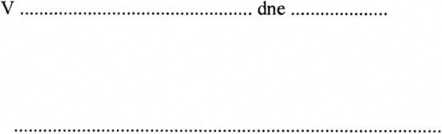 Tepelná energie v GJMW sjednané pro výpočet stálého platuMW sjednané pro výpočet stálého platuGJ sjednané pro výpočet stálého platuGJ sjednané pro výpočet stálého platuGJ sjednané pro výpočet stálého platuTepelná energie v GJnebytybytynebytybytybytyLeden0,000Únor0,000Březen0,000Duben0,000Květen0.000Červen0,000Červenec0,000Srpen0,000Září0,000Říjen0,000Listopad0,000Prosinec0,000ROKnebytybytypodlahová plocha (m2)podlahová plocha (m2)podlahová plocha (m2)podlahová plocha (m2)podlahová plocha (m2) - pro rozúčtovánípodlahová plocha (m2) - pro rozúčtovánípodlahová plocha (m2) - pro rozúčtovánípodlahová plocha (m2) - pro rozúčtovánípočet bytových jednotek zásobovaných tepelnou energiípočet bytových jednotek zásobovaných tepelnou energiípočet bytových jednotek zásobovaných tepelnou energiípočet bytových jednotek zásobovaných tepelnou energiípodíl dodaného tepla (%)podíl dodaného tepla (%)podíl dodaného tepla (%)podíl dodaného tepla (%)100,000.00